ПАМЯТКА«Осторожно! Тонкий лед!»Уважаемые прокопчане!В этом году ранняя весна, уже неоднократно бывали длительные оттепели, река Аба не замерзает зимой из – за большого количества различных примесей в воде, но вдоль берега лед все же образуется («забереги»).Из – за оттепелей «забереги» потеряли прочность, они опасны, если на них наступить. Если случилась беда:Что делать, если вы провалились в холодную воду:- Не  паникуйте,  не  делайте  резких  движений,  сохраняйте  дыхание.- Раскиньте  руки  в  стороны  и  постарайтесь  зацепиться за кромку льда,   придав  телу  горизонтальное  положение.- Зовите на помощь: «Тону!»- Попытайтесь  осторожно  налечь  грудью на  край льда и забросить одну, а потом и другую ноги на лед. - Если лед выдержал, перекатываясь, медленно ползите в ту сторону, откуда пришли, ведь здесь лед уже проверен на прочность.- Не останавливаясь идите к ближайшему жилью, выжать одежду и отдохнуть можно только в тёплом помещении.Если вы пытаетесь оказать помощь: Вызовите спасателей  по сотовому телефону «101», «112».-  Вооружитесь любой длинной палкой, доскою, шестом или веревкою.   Можно связать воедино шарфы, ремни или одежду.  - Ползком,  широко расставляя  при  этом руки  и ноги  и толкая перед собою спасательные средства, осторожно передвигайтесь к полынье. - Остановитесь в нескольких метрах от  находящегося в воде человека и бросьте ему веревку, край одежды, подайте палку, лыжу или шест. - Осторожно вытащите пострадавшего на лед  и вместе с ним  ползком выбирайтесь из опасной зоны.- Доставьте пострадавшего в теплое место. Окажите ему помощь: снимите с него мокрую одежду, энергично разотрите тело (до покраснения  кожи),  напоите  горячим  чаем.  Вызовите  скорую  медицинскую помощь по сотовому телефону «103».Взрослым необходимо пояснить детям, что в настоящее время игры на берегу реки смертельно опасны. Не оставляйте детей без присмотра.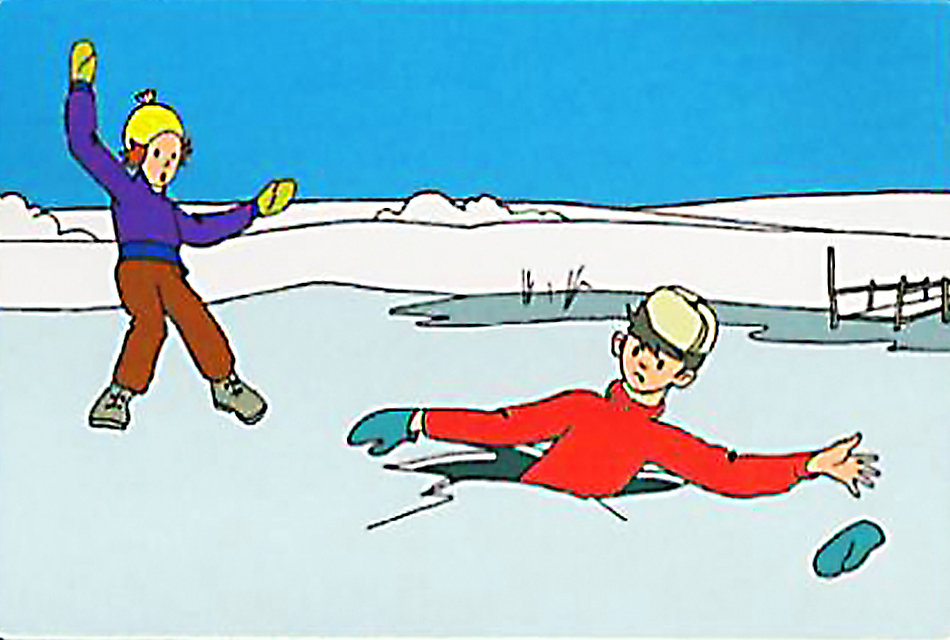 МБУ «Управление по делам гражданской обороны и чрезвычайным ситуациям города Прокопьевска»